Instituto Pedro Ignacio de Castro Barros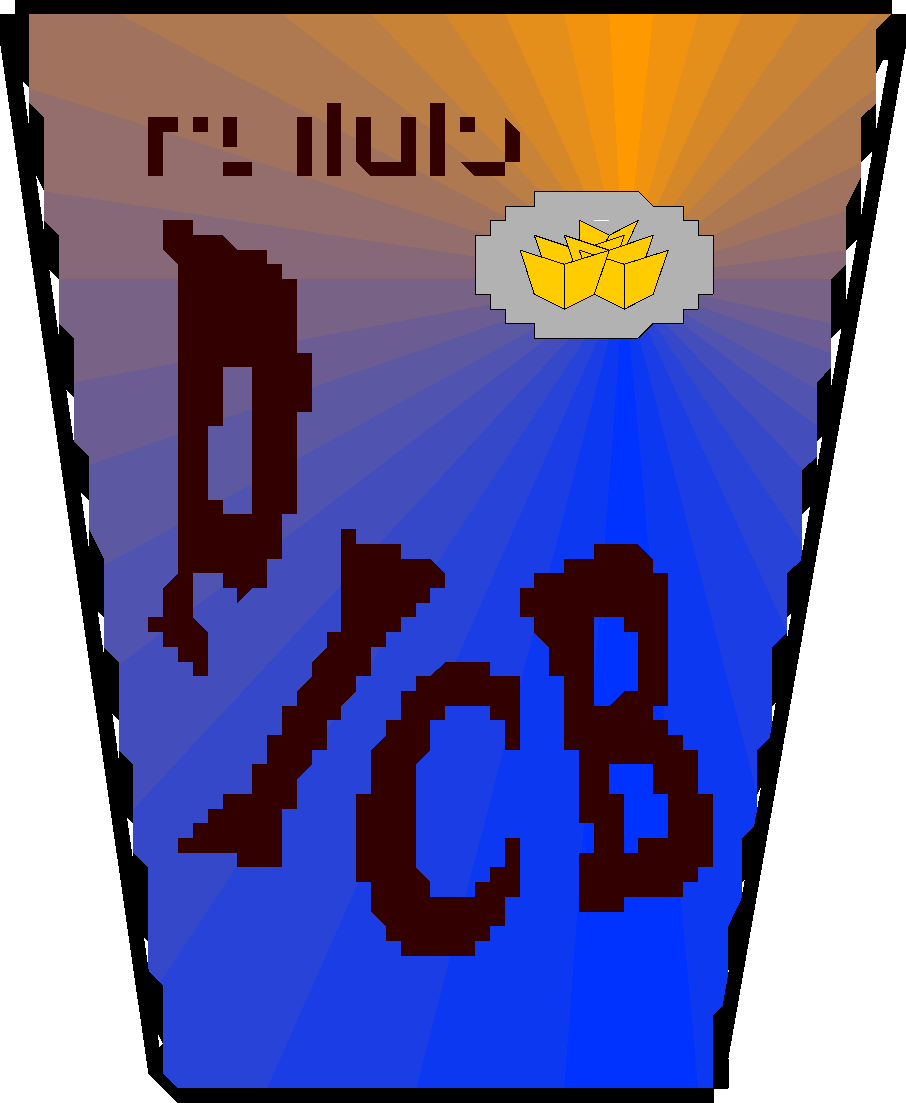               			 Planificación de HISTORIA          			Curso:     5°                           División:    “A”                        Turno:    TARDE                      Año: 2019Profesor/a: MARTIN LARESEFundamentación: Se continuará propiciando una aproximación interpretativa a los complejos procesos sociales, políticos, culturales y económicos en diversos contextos espaciales y temporales, brindando a los estudiantes herramientas conceptuales y metodologías específicas, que les permitirán desarrollar su capacidad para reconocerse como sujetos de la historia, situados en contextos diversos, cambiantes y plurales de manera reflexiva y crítica.Los itinerarios de aprendizaje estarán centrados en las indagaciones y conceptualizaciones referidas a la historia argentina de la segunda mitad del    siglo XX, con especial énfasis en:Los nuevos actores sociales y políticos y sus formas de participación y representación en los distintos niveles de poder del estado argentino.Las transformaciones en el sistema capitalista durante el siglo XX y su incidencia en Latinoamérica y argentina con énfasis en la relación Estado-Sociedad civil-mercado.Las transformaciones que se producen en la realidad socio-histórica mundial, latinoamericana y argentina en las coyunturas de crisis económicas.2. Objetivos generales:Analizar las transformaciones en las formas de producción y sus repercusiones sociales políticas y económicas.Explicar los desarrollos de los procesos de integración a la economía mundial y de industrialización sustitutiva de Argentina y América Latina.Reconocer las características más importantes de las distintas formas de reorganización política sus transformaciones y sus relaciones con las otras dimensiones de la sociedad.Reconocer los rasgos distintivos de la democracia en su carácter de sistema político y conjunto de prácticas y principios sociales en relación con las experiencias históricas que han sido construidas.Establecer relaciones de interdependencias entre la historia nacional americana y mundial.Situar cronológica y geográficamente las grandes transformaciones y conflictos mundiales del periodo considerado, reconociendo problemas internacionales relevantes.Contextualizar el pensamiento social y político argentino en el marco de la historia social institucional nacional y universal.Establecer conexiones entre las condiciones sociales y las representaciones intelectuales de modo que estas últimas sean explicadas a través de su especificidad y en relación con una realidad social más ampliada.Bibliografía de consulta para los alumnos“Historia Mundial y Argentina” Edit. Puerto de PalosRecalde, Héctor: Historia de Argentina América y el Mundo. Ediciones Aula Taller“Pensar la Dictadura: Terrorismo de Estado en la Argentina”  Ministerio de Educación de la Nación Bibliografía consultada por el docente  Galazzo, Norberto (2003): Jaureche y su época de Yrigoyen a Perón. Edit. Corregidor Ramos, Jorge Abelardo (2012): Revolución y Contrarrevolución en la Argentina. Colección el pensamiento nacional. Feinmann, José Pablo (2010): Peronismo Filosofía Política de una Obstinación Argentina. Edit. PlanetaRomero, José Luis: Breve Historia de la ArgentinaPigna, Felipe: Los Mitos de la Historia Argentina. Edit PlanetaFirma y aclaraciónEjes OrganizadoresCapacidades a desarrollarContenidosFormatosPedagógicos/Estrategias de enseñanzaCriterios de Evaluación Instrumentos de EvaluaciónTiempo estimadoUNIDAD N°1:Reordenamiento geopolítico mundial. La democracia pendular en la Argentina.UNIDAD N° 2El terrorismo de estado y el neoliberalismo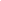 UNIDAD N° 3Los desafíos de la sociedad Argentina en tiempos de democracia y de crisis. Pensamiento crítico y reflexivo-Pensamiento crítico y reflexivo-Trabajo en colaboración para saber relacionarse e interactuar-Pensamiento crítico y reflexivo-Trabajo en colaboración para saber relacionarse e interactuarLas FF.AA como actor social y político y su proyección en la ruptura de la institucionalidad democrática. Análisis de las transformaciones que se producen en la vida social durante la vigencia del estado de bienestar en el mundo y su expresión en la Argentina. Indagación acerca del proceso de nacionalización de la economía durante la década del 40´ en la Argentina. Las transformaciones sociales, económicas y políticas durante la vigencia del populismo en Latinoamérica y Argentina. Explicación del proceso de redefinición de la noción de ciudadanía política y social durante el gobierno peronista y de la relación entre el estado y los trabajadores desde 1945 a 1955. Interpretación de los soportes discursivos del peronismo como fundamento de la construcción de su imaginario social. Contextualización internacional de la situación de Argentina en el marco de la posguerra, el reparto del mundo, la guerra fría, y el proceso de descolonización. Identificación de la violencia física y simbólica como práctica política y su expresión en la proscripción, la resistencia y la militancia armada en Latinoamérica y en la Argentina desde 1955. Comprensión del proceso de radicalización de los movimientos sociales en el contexto de la Revolución Cubana y su proyección en la Argentina. Reconocimiento de las singularidades socio políticas e ideológicas que tienen lugar en Córdoba en la década de ‘60y su manifestación en el Cordobazo. Comprensión de los fundamentos ideológicos y las expresiones de la rebelión cultural y política de la juventud en la década del ’60. Compresión de los interés, conflictos, consensos y disensos de los diversos actores individuales y colectivos, en la etapa de inestabilidad política en la argentina hasta 1976, el marco de una democracia condicionada y la recurrencia de golpes de estado.Explicación de los efectos sociales políticos económicos y sociales del régimen del terrorismo de estado en la Argentina durante la dictadura militar entre 1976 y 1983. Las repercusiones del modelo económico y social neoliberal, durante las dictaduras, en los distintos sectores sociales y en los circuitos productivos regionales de Latinoamérica y Argentina. Contextualización e interpretación de la clandestinidad como práctica política de resistencia durante el terrorismo de estado. Análisis crítico de la complejidad de la cuestión Malvinas y su repercusión en la vida social y política en la Argentina.Las consecuencias de la profundización del modelo neoliberal durante los gobiernos democráticos desde 1983. Análisis de los alcances y limitaciones de las acciones de los sucesivos gobiernos en relación con la fragilidad institucional y su incidencia en la vida política y social desde 1983 a la actualidad. Contextualización de los alcances y limitaciones de las luchas en defensas de los derechos en la década del 80 y 90.Explicación de los conflictos y acuerdos que se presentan en el contexto de la emergencia de nuevos movimientos sociales nacionales y latinoamericanos. Interpretación desde diversas perspectivas de los problemas relacionados con la igualdad y la exclusión en el marco de una democracia restringida. Análisis del procedo de desplazamiento del estado- nación por el mercado y los medios masivos de comunicación como productores de identidad. Asignatura/materiaTallerAsignatura/materia          TallerAsignatura/materia          Taller-Carpeta completa-Evaluación de proceso-Incorporación de vocabulario específico-Reflexión crítica.Carpeta completa-Evaluación de proceso-Incorporación de vocabulario específico-Reflexión crítica.Carpeta completa-Evaluación de proceso-Incorporación de vocabulario específico-Reflexión crítica.- Evaluaciones escritas-Exposición oral-Trabajos prácticos individuales y grupales.Evaluaciones escritas-Exposición oral-Trabajos prácticos individuales y grupales.Evaluaciones escritas-Exposición oral-Trabajos prácticos individuales y grupales.3 meses y medio     3 meses2 meses y medio